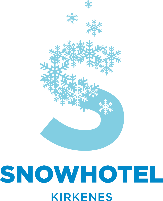 Vintermeny  2019-2020Snowhotel SpecialSoppsuppe Røkt rein og tyttebær 
Finnmarksrøya fra Ropelv.
Sukkersaltet rogn.Blomkål, eple og fennikelsaus. Gulløye – Potet fra Troms Sjokolade og tyttebær
Limesnø fra Snøhotellet. Brownies og tyttebærskum

585.-Varanger FjordRoastbiff av Hval
Røkt rømme, kapers og beter. Rugbrødchips Kveita fra Vardø
Ertepuré, rotgrønnsaker, gressløk hollandes. Gulløye Multer fra Grense Jakobselv
Multebær på vår måte. Krokan og iskrem
695,-BjørkedalenKongekrabbesuppe
Fennikel og gressløk Lam fra Nesseby
Bakte rotgrønnsaker, tyttebær og løkkompott. lammesjy og gulløye Rabarbra
Rømmekrem og sjokolade845,-Wilderness LuxuryTorsk og Gulrot
Gulrotsuppe med chili og ingefær. Lett saltet torsk og bacon En av Magga sine
Rein fra Varanger og fritert reinlav fra Kallajokki. Pastinakkpuré, gulrot, pære og Gulløye Brunostpudding
Blåbær, appelsinsorbet og salt krokan885,-

Kjære gjest!Vi selger ikke mat – vi selger historier!Derfor er inngangsbillett for Snøhotellet á 150,- lagt til for alle middagsgjester. Normalpris: 300,-.Vi ber om at hele gruppen bestiller samme meny.Selvfølgelig gjør vi unntak ved allergier o.l. Kun forhåndsbooking, min. 2 dager i forveien.info@kirkenessnowhotel.com • 78 97 05 40 • 920 30 990Prisjusteringer kan forekomme.